К 30-летию Союза переводчиков РоссииЦикл «ДНИ СПР: актуальные направления деятельности»Проект «INTERREGIO»Уважаемые коллеги!	В последние годы Союз переводчиков России уделяет большое внимание развитию перевода с использованием языков народов России, рассматривая перевод как эффективное средство сохранения языков.Совет СПР по переводу с использованием языков народов России разработал большой перспективный план развития этой деятельности. Многие из вас уже принимали участие в проведенных ранее мероприятиях.	23 октября с 10.00 до 12.30 МСК ждем вас на заседании очередного круглого стола «Переводческая деятельность и развитие языков народов России» (к 30-летию СПР)». Мероприятие будет проходить в режиме онлайн. В этот день будет дан старт новому проекту, в рамках которого мы хотим поговорить о развитии переводческой деятельности на языках народов России в конкретных субъектах РФ. Запланированная встреча посвящена удмуртскому языку. Модератор круглого стола – доктор филологических наук, профессор А.А. Арзамасов, член Совета СПР по переводу с использованием языков народов России, поэт, переводчик, теоретик литературы, заведующий лабораторией многофакторного гуманитарного анализа и когнитивной филологии Казанского научного центра РАН, ведущий научный сотрудник Удмуртского института истории, языка и литературы Удмуртского ФИЦ УрО РАН.	В рамках мероприятия предполагается обсудить широкий круг вопросов. Для участия в круглом столе необходимо заполнить анкету и зарегистрироваться, пройдя по ссылке https://forms.gle/tMrdDee3pcY1c7GK7Накануне встречи всем зарегистрировавшимся участникам будет выслана ссылка на вход в Zoom и программа мероприятия, подготовленная с учетом ваших предложений и рекомендаций.Ждём вас на заседании круглого стола!Правление СПР,Совет СПР по переводу с использованием языков народов России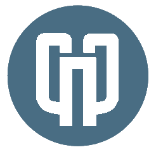 UNIONDESTRADUCTEURSDERUSSIE  ̶UTR  ̶ UNIONOFTRANSLATORSOFRUSSIAСПР - ОБЩЕРОССИЙСКАЯ ОБЩЕСТВЕННАЯ ОРГАНИЗАЦИЯ «СОЮЗ ПЕРЕВОДЧИКОВ РОССИИ»